Comisaría de la Policía Preventiva Municipal de San Pedro Tlaquepaque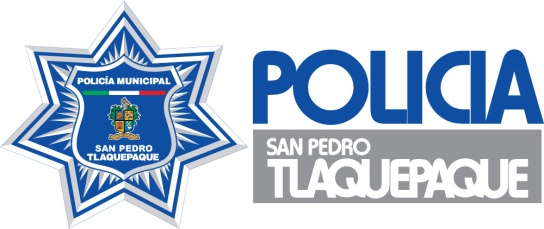 Dirección de Vinculación Ciudadana.Concentrado de reuniones vecinales del mes de  JUNIO  2019COLONIA/ FRACCIONA MIENTO  DIA HORA LUGAR MOTIVOCONTENIDOASISTENCIAALTOS SUR0319:00Av. Tierra Encontrada #3040Reunión VecinalSe lleva a cabo la reunión a solicitud de los vecinos de este fraccionamiento, participa solo Vinculación ciudadana, se dan a conocer los programas que se desarrollan en Prevención social y el de Comandante en línea. Los reportes que externaron son acerca del lugar donde están ubicados ya que colindan con el municipio de Guadalajara y en ocasiones al solicitar los servicios es el dilema en que se encuentran y la respuesta que reciben al solicitar servicios públicos. 15 personasVALLE DEL PARAISO0419:00Bandera 1050Reunión VecinalLa reunión es presidida por personal de Vinculación Ciudadana únicamente, los vecinos que participaron en la reunión expresaron su molestia e inconformidad de una manera agresiva por la falta de vigilancia en su colonia, ya que han sido victimas de robo a casa habitación, señalan que dentro de la colonia hay compra y venta de droga, y ninguna autoridad lo ha podido ayudar en este tema. Se promueven los programas preventivos, y se les invita a formar parte del programa comandante en línea. Se crea un grupo nuevo de Watsapp. 40 personasCOLEGIO  NUEVA ESPAÑALAS HUERTAS0508:30Membrillo 47Reunión con directivos y padre de familiaSe organizo por  parte de la institución educativa una reunión con la mesa directiva de la escuela, algunos padres de familia tanto del nivel primaria como nivel secundaria y directivos; participo grupo DARE, invitación que se hizo a esta dirección de Vinculación Ciudadana que promueve el objetivo y metodología del programa comandante en línea. se Se forma un grupo nuevo de Watsapp.22 personasPARQUES COLON1019:00Isla Mexiana e Isla MexcaltitánReunión VecinalDicha reunión se lleva a cabo como seguimiento a las reuniones anteriores, la preside personal de Vinculación Ciudadana, y habitantes de la colonia en mención, se muestra poca asistencia, Reunión de seguimiento ya se trabaja con el programa comandante en línea24 personasPARQUES TLAQUEPAQUE1120:00Hidalgo 1049Reunión VecinalAcude a la reunión personal de Vinculación ciudadana, vecinos del fraccionamiento mencionan que han sido victimas de asalto a mano armada de vehículos y robo a casa habitación durante el día, y robo de auto partes; solicitan mayor vigilancia  sobre la calle Hidalgo y Papel Mache se promueven los programas preventivos, se iniciara con el programa "Mi comunidad se organiza" se interesan en formar parte del programa comandante en línea. solicitan el curso del Nuevo Sistema de Justicia Penal, se impartirá el  20 de junio del año en curso se crean un grupo nuevo de Watsapp.34 personasMIRAVALLE1218:00Juan José Segura esq. José de PazReunión vecinalAcude a la Reunión la Directora de Vinculación Ciudadana, participan el 1 Cdte de la zona y el Elemento del Grupo DARE del estado,  poca participación de los vecinos, Los mismos reportan: algunos jóvenes que se reúnen después de las 10 de la noche en algunas motocicletas y jugar carreras, además se ha sabido que asaltan a las personas de este reporte tomo nota el comandante que acudió a la reunión. Se promueven el programa comandante en línea, Mi comunidad se organiza y Mujeres en Prevención. . Se agregan los asistentes al grupo existente de Miravalle. Se agregan los asistentes al grupo existente de Miravalle. 8 personasEL QUINTERO1719:00Rep. De Argentina y Lerdo de TejadaReunión VecinalAcude a la reunión personal de vinculación Ciudadana, El 2do Cdte de la zona, un representante de participación ciudadana. Los vecinos se quejaron de la falta de vigilancia por parte de las autoridades, son victimas de robo a casa habitación y robo a transeúnte, se promueve el programa Comandante en línea, Mi comunidad se Organiza y Mujeres en Prevención. El 2do Cdte toma nota de los reportes de los vecinos. Se crea un grupo nuevo de Watsapp. 25 PersonasPARQUES TLAQUEPAQUE2418:30Hidalgo 1049Mi comunidad se organizaSe realiza la primera sesión de tres, se inicia con el encuadre y objetivos del programa, se aplica el diagnóstico. Se lleva introduce al tema con la sensibilización de la participación individual, participación ciudadana. Los vecinos manifiestan la falta de servicios públicos. Se realiza oficio para alumbrado público. Aseo publico, medio ambiente y operativo18 PersonasLAS JUNTAS2619:00Delicias y San MateoReunión VecinalPreside la reunión personal de vinculación ciudadana, El Delegado, los vecinos reportan ser victimas de robo a casa habitación, se quejaron de un vecino que tiene un camión tortol, ya que cuando se estaciona lo hace indebidamente sin tomar precauciones y temen por los niños y vecinos que viven alrededor del lugar donde este se estaciona. Actualmente tienen problemas con el drenaje y solicitan al departamento de alcantarillado los apoye con el desazolvé. Se promueven los programas preventivos. se agregan personas nuevas al grupo de Watsapp existente.30 personasFRECC. JARDINES DEL VERGEL2819:00Cardenal 5660Reunión vecinalPor primer vez se visita el fraccionamiento acude el segundo comandante,  personal de vinculación ciudadana, refieren los vecinos ser victimas de robo a casa habitación, al parecer les trozaron el alambre y es por donde los delincuentes se introducen al fraccionamiento por lo que solicitan mayor vigilancia de parte de las patrullas. Se promueven los programas preventivos. Se crea nuevo grupo de Watsapp22 Personas